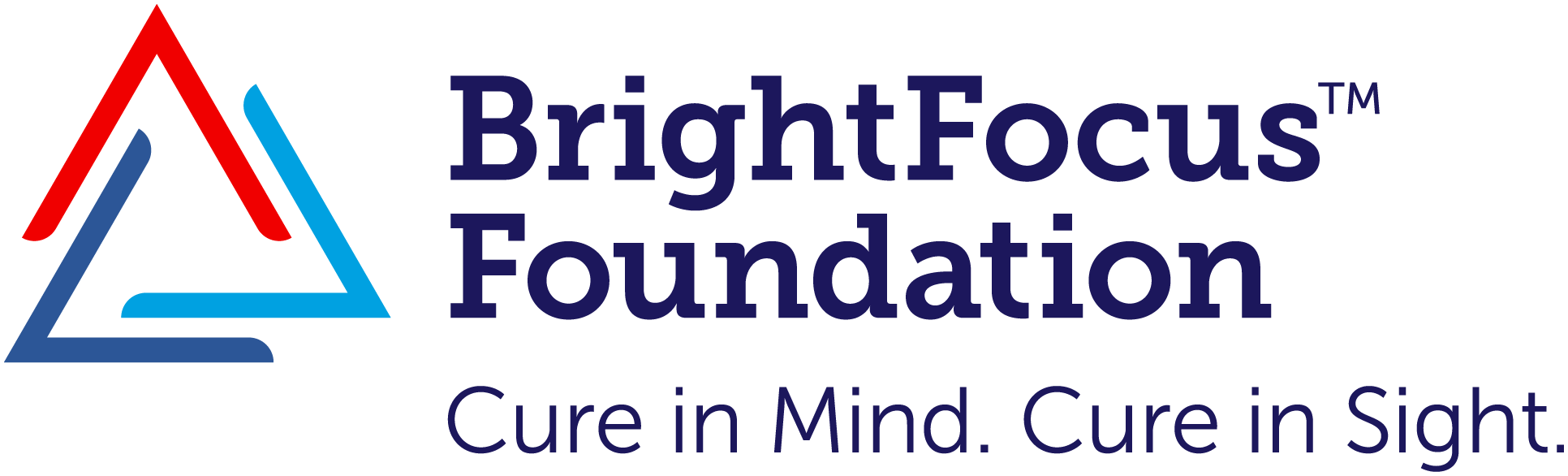 Standard Award Program in alzheimer’s disease Research Letter of Intent Research Plan TemplateDue by 5:00 PM EST (Washington, D.C.)Friday, August 25, 2023Eligibility: You are eligible for a Standard Award if your institution allows you to apply for grants, manage the award, and mentor students. Each laboratory may hold ONE standard award and ONE fellowship at a time. If you will have an ACTIVE BrightFocus award in July 2024, you are not eligible for this cycle. Proposed Research (two-page maximum, 8.5” x 11” page with 3/4” margins, 11 pt Times New Roman font):This section should elaborate on your specific aims listed in the application portal and must include a description of the objectives and hypothesis, as well as a summarized version of the experimental design and any preliminary results. This award is intended to foster exceptionally creative projects. The proposed work should not represent incremental advancements of existing lines of inquiry.  Please include a statement addressing what you believe to be innovative about the proposed research, and how the project will benefit the field of Alzhiemer’s disease and related dementias. Please include the origins of major non-commercial reagents for the study, predicted sample sizes, clinical stratifications (disease stage, sex, age, race, ethnicity), and power calculations, where appropriate. Tables, graphs, and photographs may be included, but are considered to contribute to the page limitations. You may delete the above instruction paragraph in the Proposed Research section to obtain maximum space for your response(s).Please convert your Letter of Intent Research Plan to a text accessible pdf file format, save it as “lastname_First_LOI_Standard_FY24.pdf”, where ‘lastname’ is the surname of the Principal Investigator, and upload to ProposalCentral. Literature Cited: (single page maximum, 8.5” x 11” page with 3/4” margins, 11 pt Times New Roman font):Please list all the literature cited in the proposal and upload it as a single pdf document separate from the Research Plan. Each literature citation must include the names of all significant authors, the name of the book or journal, volume number, page numbers, and year of publication. Article titles should be provided. The use of "et al." in place of listing all authors of a publication is acceptable. If a publication is public, please include its NIH PubMed Central identification number (PMID) in the text. 